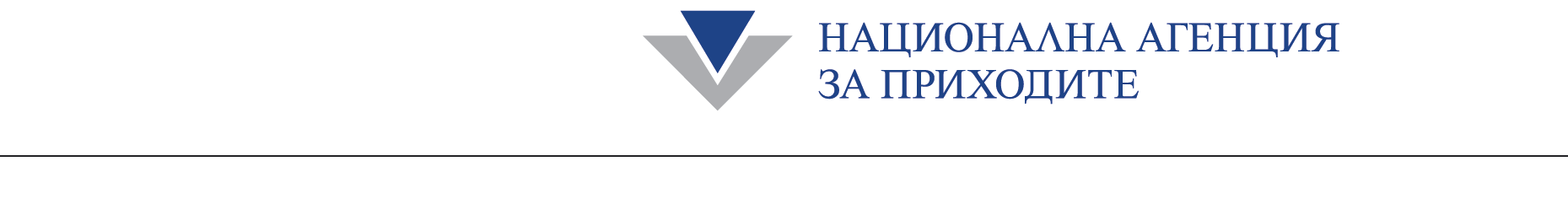 ТЕРИТОРИАЛНА ДИРЕКЦИЯ ГР. ..................................................................................                                                                                              НОМЕР НА ЧУЖДЕНЕЦИСКАНЕ ЗА ИЗДАВАНЕ НА НОМЕР НА ЧУЖДЕНЕЦИмена /names/ АНГЕЛИНА КОЛОДИЧГражданство /nationality/ украйнаДата на раждане /date of birth/  08.04.1999г.Пол /sex/ ЖЕНСКИ/МЪЖКИАдрес /Address/ / e-mail ………………. ……...             web site…………………………….Дата /Datе/  01.05.2022 	Подпис /signature/:“Предоставените от Вас данни са защитени, съгласно Закона за защита на личните данни и нормативните актове, регламентиращи защитата на информация  и се обработват само във връзка с осъществяването на установените със закон функции на Националната агенция за приходите. Повече подробности за ангажиментите на Националната агенция за приходите, в качеството й на администратор на лични данни, можете да намерите на интернет адрес: www.nap.bg. и на информационните табла в териториалните дирекции. Адрес на Централното управление на Националната агенция за приходите: гр. София, бул. “Дондуков” № 52.”По трудов договор ЕИК: ЕИК по БУЛСТАТ131063188